State University of New York at Fredonia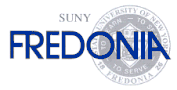 Department of Computer and Information Sciences2154 Fenton Hall (716) 673-4820SUNY Fredonia Department of Computer and Information Sciences Assessment Plan of the Program Outcomes Aligned to ABET Criteria for Computer Information SystemsA. An ability to apply knowledge of computing and mathematics appropriate to the discipline:RUBRIC SHEET FOR ASSESSMENT OF PROGRAM OUTCOME A.An ability to apply knowledge of computing and mathematics appropriate to the disciplineB. An ability to analyze a problem, and identify and define the computing requirements appropriate to its solutionRUBRIC SHEET FOR ASSESSMENT OF PROGRAM OUTCOME B.An ability to analyze a problem, and identify and define the computing requirements appropriate to its solutionC. An ability to design, implement, and evaluate a computer-based system, process, component, or program to meet desired needsRUBRIC SHEET FOR ASSESSMENT OF PROGRAM OUTCOME CAn ability to design, implement, and evaluate a computer-based system, process, component, or program to meet desired needsD. An ability to function effectively on teams to accomplish a common goalRUBRIC SHEET FOR ASSESSMENT OF PROGRAM OUTCOME DAn ability to function effectively on teams to accomplish a common goalE. An understanding of professional, ethical, legal, security and social issues and responsibilitiesRUBRIC SHEET FOR ASSESSMENT OF PROGRAM OUTCOME EAn understanding of professional, ethical, legal, security and social issues and responsibilitiesF. An ability to communicate effectively with a range of audiencesRUBRIC SHEET FOR ASSESSMENT OF PROGRAM OUTCOME FAn ability to communicate effectively with a range of audiencesG. An ability to analyze the local and global impact of computing on individuals, organizations, and society. RUBRIC SHEET FOR ASSESSMENT OF PROGRAM OUTCOME GAn ability to analyze the local and global impact of computing on individuals, organizations, and societyH. Recognition of the need for and an ability to engage in continuing professional developmentRUBRIC SHEET FOR ASSESSMENT OF PROGRAM OUTCOME HRecognition of the need for and an ability to engage in continuing professional development  GradUating Seniors Exit SurveyPlease check the appropriate entry, or choose the most suitable option, or fill the blanks for each of the question given below where possible. Date:___________________________1. You earned your B.S. degree in Computer Science ______Advanced Computing Track /_______Software Development Track/ _____General TrackComputer Information Systems _______ Systems Development/ _______ Systems ManagementAnother major, but I got a minor in  _______ Computer Science/   _________ Computer Information Systems2. a. Year started at SUNY Fredonia_____________ Year graduated_______________b. Did you change your major? Yes _____   No______If Yes:   		c. What was your previous major? _________________________d. Did you transfer from another college to SUNY Fredonia?  Yes _____   No______If Yes:     	e. How many credit hours did you transfer?Less than 30____ Between 30 and 60______ Between 60 and 75____ Over 75____f. How many semesters overall you spent at college (at SUNY Fredonia and the college your transferred from)? ______3. On a scale of 6 to 1 (with 6 being Excellent and 1 being very poor): How satisfied are you with your education at the Department of Computer and Information Sciences in SUNY Fredonia? 4. Did you participate in any independent study or group project?Yes                    b.   No5. Did take any of the courses (circle what is appropriate):CSIT 499 Project, CSIT 497 Thesis, HONR 400 Thesis, CSIT 400 Independent Study, CSIT 300 Internship.6. Did you attend any conferences, workshops, seminars to broaden knowledge and skills?Yes                    b.   No7. Do you already have a job offer?Yes                    b.   NoIf yes, is it related to your major?Yes                    b.   No8. Do you plan to attend graduate school?Yes, already accepted into graduate school; Field: ___________Yes, applying now; Field: _____________Yes, in the futureNo9. List five courses you liked the most at Fredoniaa. ___________________________________________b. ___________________________________________c. ___________________________________________d. ___________________________________________e. ___________________________________________10. If you have a job offer, list four courses that were most beneficial to you in securing the job.a. ___________________________________________b. ___________________________________________c. ___________________________________________d. ___________________________________________11. If you had the option to take more elective choices in the discipline, what topic areas would you have liked to have taken at SUNY Fredonia? ____________________________________________________________________________________________________________________________________________________________________12. How accessible do you feel faculty offices and classrooms were?(inaccessible)    1    2    3    4    5     (very accessible)13. Do you think the access you had to workspace and equipment were sufficient for your coursework(disagree)         1     2    3    4    5     (agree)14. What activities or courses helped you most to understand the need to maintain currency in the discipline____________________________________________________________________________________________________________________________________________________________________________________________________________________________________15. List what technology-related skills, if any, you have learned outside classes at SUNY Fredonia____________________________________________________________________________________________________________________________________________________________________________________________________________________________________16. Do you have a positive remark/comment(s) to share? ____________________________________________________________________________________________________________________________________________________________________________________________________________________________________17. Do you have a negative remark/comment(s) to share?____________________________________________________________________________________________________________________________________________________________________________________________________________________________________I. An ability to use current techniques, skills, and tools necessary for computing practice.RUBRIC SHEET FOR ASSESSMENT OF PROGRAM OUTCOME IAn ability to use current techniques, skills, and tools necessary for computing practiceJ. An understanding of processes that support the delivery and management of information systems within a specific application environment.RUBRIC SHEET FOR ASSESSMENT OF PROGRAM OUTCOME JJ. An understanding of processes that support the delivery and management of information systems within a specific application environment. Performance CriteriaCurriculum Map (Where Developed)Where AssessedAssessment MethodA1. Demonstrates an understanding of basic data structures  and their representationCSIT 121, 221, 341,CSIT 205CSIT221, 205Selected questions extracted from course examinations and assignments; selected components of course projectsA2. Demonstrates an understanding of a high-level programming language and software designCSIT 121, 105, 221, CSIT 205CSIT 205, 221Selected questions extracted from course examinations and assignments; selected components of course projectsA3. Demonstrates an understanding of number systems and digital logicCSIT 241, 312CSIT 312Selected questions extracted from course examinations and assignmentsA4. Demonstrates an understanding of computer organization and architecture CSIT 242, 312CSIT 312Selected questions extracted from course examinations and assignmentsA5. Demonstrates an understanding of analysis of algorithmsCSIT 205, 221, 341CSIT 221, 205Selected questions extracted from course examinations and assignments; selected components of course projectsPerformance CriteriaInadequateApproaches StandardMeets StandardExceeds StandardA1. Demonstrates an understanding of basic data structures and their representation.Does not demonstrate knowledge about ADT such as an array, file, stack, etc.). Demonstrates knowledge about ADT such as an array, file, stack, etc.). Select an ADT appropriate for a given task and appropriately use it. Extend a given ADT with additional features or use it for an application.A2. Demonstrates an understanding of a high-level programming language and software designDoes not demonstrate ability to use objects.Demonstrates the ability to use simple operations on predefined classes and declare simple classes.Demonstrates the ability to recognize the need for simple design patterns and declare/extend appropriate data structures to meet the design needs.Demonstrates the ability to extend a given data structure with additional features or use it in an application in a way that integrates multiple design concepts.A3. Demonstrates an understanding of number systems and digital logicDoes not demonstrate knowledge of number systems and digital logic.Able to convert numbers from one digital system to another. Basic understanding of digital logic.Conversion from decimal to binary. Operations on binary and hexadecimal numbers. Able to perform basic Boolean operations.Conversion from one number system to another. Operations in it. Able to apply in practice Boolean functions and a composition of them.A4. Demonstrates an understanding of computer organization and architecture.No understanding about the computer organization.Basic understanding about the computer organization.Ability to describe the functions of the memory, CPU, and peripherals.Complete understanding of the computer organization. Ability to use the knowledge in solving practical problems.A5. Demonstrates an understanding of analysis of algorithmsThe algorithm does not work correctly.The algorithm works correctly in some cases.The algorithm works correctly in the general case and in the special cases.The algorithm is efficient and works correctly in the general case and in the special cases.Performance CriteriaCurriculum Map (Where Developed)Where AssessedAssessment MethodB1. Demonstrates abilities to develop and design a model for the problemCSIT 351, 425CSIT 351Selected components of course projects and assignmentsB2. Demonstrates competency in analyzing models using appropriate paradigms and following standard practicesCSIT 351, 425, 471, 473CSIT 351Selected questions extracted from course examinations and assignmentsB3. Demonstrates competency in determining physical resources and the time required to come to a the solutionCSIT 351, 425471, 473CSIT351Selected questions extracted from course examinations and assignments; selected components of course projectsPerformance CriteriaInadequateApproaches StandardMeets StandardExceeds StandardB1. Demonstrates abilities to develop and design a model for the problemFails to develop and design a modelIs able to develop and design partially a  modelIs able  to able to develop and design completely a modelIs able to develop and design completely and extend the model to similar problemsB2. Demonstrates competency in analyzing models using appropriate paradigms and following standard practicesDoes not demonstrate competency in analyzing  models  and following standard practicesIs able to analyze models using appropriate paradigms but does not follow standard practicesAbility to analyze models using appropriate paradigms and follow standard practices.Is able to analyze variety of models consistently and following standard practicesB3. Demonstrates competency in determining physical resources and the time required to come to a solutionHas no idea of determining resources and time for a  solutionIs able to calculate the  memory size of the solution but fails to compute time complexity of proposed solution Ability to calculate memory size and time complexity of the proposed solution.Ability to calculate the time  complexity and memory size of the proposed  solution and work backwards to optimize the solutionPerformance CriteriaCurriculum Map (Where Developed)Where AssessedAssessment MethodC1. Demonstrates competency in system designCSIT 425, 351CSIT 351Selected questions extracted from course examinations and assignments; selected components of course projectsC2. Demonstrates ability in eliciting requirementsCSIT 425, 351CSIT 351Selected questions extracted from course examinations and assignments; selected components of course projectsC3. Demonstrates competency in developing project metricsCSIT 425, 351CSIT 351Selected questions extracted from course examinations and assignments; selected components of course projectsC4. Demonstrates competency in testing a completed application for compliance with all required test conditions.CSIT 425, 351CSIT 351Selected questions extracted from course examinations and assignments; selected components of course projectsC5. Demonstrates competency in comparing alternative solutions and selecting the optimal oneCSIT 425, 351CSIT 351Selected questions extracted from course examinations and assignments; selected components of course projectsPerformance CriteriaInadequateApproaches StandardMeets StandardExceeds StandardC1. Demonstrates competency in system designIs unable to match the problem to the desired solution parameters Is able to design a system in its initial form to meet desired needsIs able to design and implement  a system to meet desired needsIs able to design and implement and evaluate a system to meet desired needsC2. Demonstrates ability in eliciting requirementsInability to arrive at requirements of the systemIs able to specify some of the requirements of the systemIs able to specify all of the requirements of the system Is able to specify all the requirements of the system and modify the requirements based on elicitation processC3. Demonstrates competency in developing project metricsInability to develop project metricsIs able to define part of the project metricsAbility to develop all of the project metricsIs able to evolve and modify project metrics during the development processC4. Demonstrates competency in testing a completed application for compliance with all required test conditions.Inability in testing any aspect of an application for compliance with all required test conditions.Is able to test some aspects of an application for compliance with all required test conditions.Ability in testing a completed application for compliance with all required test conditions.Ability in testing and modifying a completed application for compliance with all required test conditions.C5. Demonstrates competency in comparing alternative solutions and selecting the optimal oneInability to develop a single solutionIs able to analyze at least one solutionIs able to specify alternative solutions and select optimal oneIs able to estimate time and size requirements for all the solutions and justify the optimal solutionPerformance CriteriaCurriculum Map (Where Developed)Where AssessedAssessment MethodD1. Demonstrates ability to document well the workCSIT 351, 425, 435, 455, 456, 461, 462, 463, 475CSIT 351Project portfolioD2. Demonstrates ability to communicate with team members, listen actively, provide feedback and share informationCSIT 351, 425, 435, 455, 456, 461, 462, 463, 475CSIT 351 Peer evaluation reportD3. Demonstrates the ability to validate research on an assigned relational database systems topic using empirical evidence to support claims.CSIT 351, 351, 455CSIT 351Peer evaluation report, project portfolioD4. Demonstrates ability to meet deadlinesCSIT 425, 435, 455, 456, 461, 462, 463, 475, CSIT 351Peer evaluation report, project portfolioPerformance CriteriaInadequateApproaches StandardMeets StandardExceeds StandardD1. Demonstrates ability to document well the workUnable to produce documentation of work doneAbility to produce some documentation covering only some part of the work doneIs able to describe the work done in well formatted report Ability to prepare consistent, regular and coherent description of work in standard formatD2. Demonstrates ability to communicate with team members, listen actively, provide feedback and share information Does not communicate with team members effectively Is able to communicate with team members but does not provide information or feedbackAbility to communicate with team members and share information with them Ability to coordinate well with team members and motivate them to workD3. Demonstrates ability to validate research on an assigned relational database systems topic using empirical evidence to support claims.Does not demonstrate the ability to validate research on an assigned relational database systems topic using empirical evidence to support claims.Is able to partially demonstrate the ability to validate research on an assigned relational database systems topic using empirical evidence to support claims.Is able to demonstrate full ability to validate research on an assigned relational database systems topic using empirical evidence to support claims. Ability to demonstrate full ability to validate research and extend it on an assigned relational database systems topic using empirical evidence to support claims.D4. Demonstrates ability to meet deadlines Usually demands an extension in the deadlineIs able to meet some but not all requirements by the deadline Is generally able to submit the project on time Is able to finish the project ahead of the timePerformance CriteriaCurriculum Map (Where Developed)Where AssessedAssessment MethodE1.Understands the ethical issues related to technologyCSIT 201, 251, 435CSIT 251Selected questions extracted from course examinations and assignmentsE2. Understands the security issues and problems of identity theftCSIT 201, 251CSIT 251Selected questions extracted from course examinations and assignmentsE3. Demonstrates knowledge about the characteristics of different malware types and the differences between them.CSIT 201, 251CSIT 251Selected questions extracted from course examinations and assignmentsPerformance CriteriaInadequateApproaches StandardMeets StandardExceeds StandardE1.Understands the ethical issues related to technology Unable to relate ethics to use of technologyAble to understand only partially the ethical issues with technologyAbility to understand ethical issues in using technologyAbility to understand ethical issues in technology and determine relevant issues in new situationsE2. Understands the security issues and problems of identity theftDoes not realize the importance of security and risks of ID theftIs able to understand security concerns however not the ID theft risksAbility to understand the risks and concerns with respect to security issues  including ID theftAbility to suggest correct course of action in a scenario where ID could be compromisedE3. Demonstrates knowledge about the various types of malwareDoes not possess knowledge of various malware typesCan define viruses but does not know the difference between a virus and a wormAbility to define all types of malware and differentiate between viruses and wormsIn addition to meeting the standard, understands how viruses are structured and how they attack the host systemPerformance CriteriaCurriculum Map (Where Developed)Where AssessedAssessment MethodF1. Demonstrates an ability of good verbal skills Oral communication courses incl. CSIT425, CSIT455, CSIT462Any oral comm. courseInstructor’s report; Peer evaluation reportF2. Demonstrates good knowledge of presentation softwareOral communication courses incl. CSIT425, CSIT455, CSIT462Any oral comm. courseInstructor’s report; Peer evaluation reportF3. Demonstrates an ability of good organization of the talkOral communication courses incl. CSIT425, CSIT455, CSIT462Any oral comm. courseInstructor’s report; Peer evaluation reportF4. Demonstrates knowledge of the topicOral communication courses incl. CSIT425, CSIT455, CSIT462Any oral comm. courseInstructor’s report; Peer evaluation reportPerformance CriteriaInadequateApproaches StandardMeets StandardExceeds StandardF1. Demonstrates an ability of good verbal skills Reads from script; does not face audience; gaps in material, breaks down during presentationAbility to complete the presentation although without showing confidence Confidently presents the topic and faces the audienceExcellent presentation and interaction with the audience throughout the talkF2. Demonstrates good knowledge of presentation softwareDoes not know how to start or resume presentation; spends long time adjusting the presentation softwareAble to use standard features of presentation software with some help from audienceUses standard features of presentation software with confidence and without help from audienceAble to control the presentation fully and the presentation uses advanced features of the host softwareF3. Demonstrates an ability of good organization of the talkThe talk is haphazard with no real organizationAble to define an outline in the beginning but does  not follow it in the presentationFollows outline and presents a coherent talk with distinct sectionsPresents an unusually brilliant talk with clear objectives and coherent structureF4. Demonstrates knowledge of the topicIt is obvious that the speaker is unfamiliar with the topicShows some knowledge of the topic but does not answer related  questionsDemonstrates full knowledge of the topic and handles questions wellAbility to command the topic  and respond with various options to show thorough knowledge of the topicPerformance CriteriaCurriculum Map (Where Developed)Where AssessedAssessment MethodG1. Demonstrates an ability to analyze the local and global impact of computing on individualsCSIT 201, 251, 456CSIT 251Selected questions extracted from course examinations and assignments; selected components of course projectsG2. Demonstrates an ability to analyze the local and global impact of computing organizations and societyCSIT 201, 251, 456CSIT 251Selected questions extracted from course examinations and assignments; selected components of course projectsPerformance CriteriaInadequateApproaches StandardMeets StandardExceeds StandardG1. Demonstrates an ability to analyze the local and global impact of computing on individualsDoes not realize the scope and  impact of computing on individualsAbility to relate to at least one aspect of impact of computing on individualsAbility to understand the scope and impact of computing on individuals and relate to itAbility to determine best computing practices to enhance the positive impact on individualsG2. Demonstrates an ability to analyze the local and global impact of computing organizations and societyDoes not realize the scope and  impact of computing on organizations and societyAbility to relate to at least one aspect of impact of computing on organizations and societyAbility to understand the scope and impact of computing on organizations and society and relate to itAbility to determine best computing practices to enhance the positive impact on organizations and societyPerformance CriteriaCurriculum Map (Where Developed)Where AssessedAssessment MethodH1. Participates in independent studies, theses, projects, internshipsCSIT 300, CSIT 400, CSIT 499, CSIT 497CSIT 300, 490, 499, 497Graduating Senior Exit SurveyH2. Demonstrates ability to learn skills related to new technology and research.AdvisementOutside classGraduating Senior Exit SurveyH3. Understands the need to maintain currency in the disciplineAdvisementOutside classGraduating Senior Exit SurveyPerformance CriteriaCurriculum Map (Where Developed)Where AssessedAssessment MethodI1. Demonstrates competency in programming or work with systemsCSIT 121, 221, 203, 208, 306CSIT 221, 205Selected questions extracted from course examinations and assignments; selected components of course projectsI2. Demonstrates competency in web programming (HTML, HTML5, CSS, PHP, SQL, Ruby on Rails, Android)CSIT 107, 207, 307,333CSIT 107 Selected questions extracted from course examinations and assignments; selected components of course projectsPerformance CriteriaInadequateApproaches StandardMeets StandardExceeds StandardI1. Demonstrates competency in programming or work with systemsCannot write a single program without syntax and semantic mistakesIs able to write a program with correct syntax but it does not achieve the targetAbility to write program that achieves the target and it is free from syntax errors Ability to write program that achieves target and extends functionality furtherI2. Demonstrates competency in HTML & CSS programmingCannot write a single HTML & CSS program without syntax and semantic mistakesIs able to write a HTML & CSS program with correct syntax but it does not achieve the targetAbility to write HTML & CSS program that achieves the target and it is free from syntax errors Ability to write HTML & CSS program that achieves target and extends functionality furtherPerformance CriteriaCurriculum Map (Where Developed)Where AssessedAssessment MethodJ1. Demonstrates an understanding of processes that support the delivery of business information systems CSIT 151, 251, 351CSIT 351Selected questions extracted from course examinations and assignments; selected components of course projectsJ2. Demonstrates an understanding of processes that support the management of business information systems CSIT 251, 351, 471CSIT 351 Selected questions extracted from course examinations and assignments; selected components of course projectsJ3. Demonstrates an understanding of  fundamentals of a modern programming language and data management for business information systemsCSIT 251, 351, 471CSIT 351 Selected questions extracted from course examinations and assignments; selected components of course projectsJ4. Demonstrates an understanding of systems analysis, design and role of business information systemsCSIT 251, 351, 471CSIT 351Selected questions extracted from course examinations and assignments; selected components of course projectsPerformance CriteriaInadequateApproaches StandardMeets StandardExceeds StandardJ1. Demonstrates an understanding of processes that support the delivery of business information systemsCannot demonstrate an understanding of processes that support the delivery of business information systemsCan demonstrate an understanding of processes that support the delivery of business information systemsCan demonstrate and apply an understanding of processes that support the delivery of business information systemsAbility to use an understanding of processes that support the delivery of business information systemsJ2. . Demonstrates an understanding of processes that support the management of business information systemsCannot demonstrate an understanding of processes that support the management of business information systemsCan demonstrate an understanding of processes that support the management of business information systemsCan demonstrate and apply an understanding of processes that support the management of business information systemsAbility to use an understanding of processes that support the management of business information systemsJ3. Demonstrates an understanding of  fundamentals of a modern programming language and data management used for information systemsCannot demonstrates an understanding of  fundamentals of a modern programming language and data management used for information systemsIs able to demonstrates an understanding of  fundamentals of a modern programming language and data management used for information systemsCan apply an understanding of  fundamentals of a modern programming language and data management used for information systemsAbility to use nicely an understanding of  fundamentals of a modern programming language and data management used for information systemsJ4. Demonstrates an understanding of systems analysis, design and role of business information systemsCannot demonstrates an understanding of systems analysis, design and role of business information systemsCan demonstrates an understanding of systems analysis, design and role of business information systemsCan independently apply an understanding of systems analysis, design and its role to business information systemsHas ability to apply an understanding of systems analysis, design and extend its role to business information systems